МЕЖГОСУДАРСТВЕННЫЙ СТАНДАРТВИНТЫ УСТАНОВОЧНЫЕ С ШЕСТИГРАННОЙ ГОЛОВКОЙ
И ЦИЛИНДРИЧЕСКИМ КОНЦОМ КЛАССОВ ТОЧНОСТИ АИВКонструкция и размерыHexagon-head dog-point set screws.Product grades A and B. Construction and dimensionsMKC 21.060.10
ОКП 12 8400Дата введения 01.01.86Настоящий стандарт распространяется на установочные винты с номинальным диаметром резь-
бы от 6 до 36 мм.Конструкция и размеры винтов должны соответствовать указанным на чертеже и в таблице.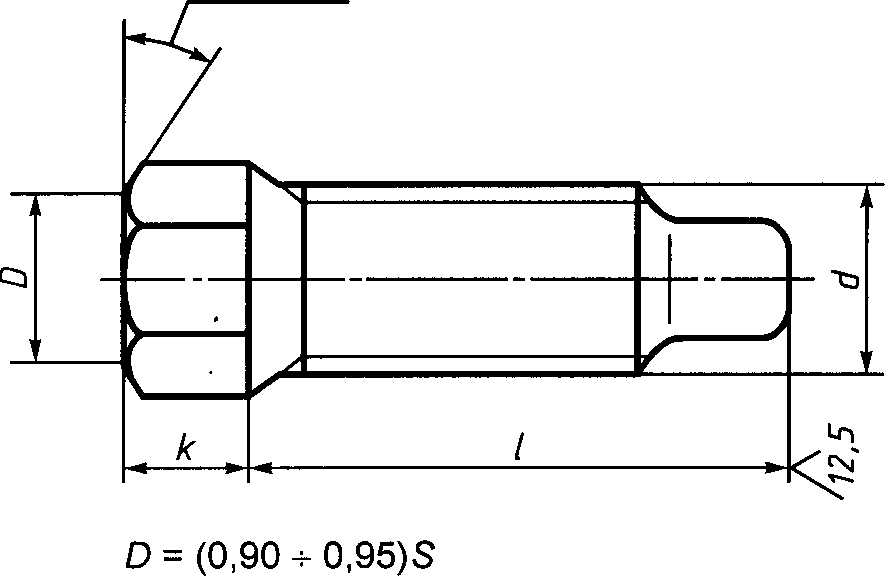 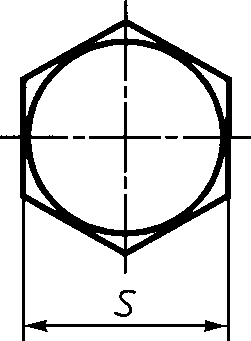 ммПример условного обозначения винта класса точности В, диаметром резьбы
d= 10 мм, с полем допуска 6g длиной 1= 25 мм, класса прочности 14Н, без покрытия:Винт В. М10— 6g х25, J4H ГОСТ 1481-84То же, класса точности А, класса прочности 45Н, из стали 40Х с химическим окисным покрыти-
ем, пропитанным маслом:Винт A.Ml0— 6gx25.45Н.4QX,05 ГОСТ 1481—84
То же* из латуни ЛС 59— 1, без покрытия:Винт A.M10—6gx25.32 ГОСТ 1481-84
1,2, (Измененная редакция* Изм. № 1),Резьба — по ГОСТ 24705, шаг резьбы — крупный. Недорез резьбы — нормальный по ГОСТ
10549.Радиус под головкой — по ГОСТ 24670.Конец винта — цилиндрический по ГОСТ 12414.Допуски и методы контроля размеров, отклонений формы и расположения поверхностей — по
ГОСТ 1759.1.Дефекты поверхности и методы контроля — по ГОСТ 1759.2.Механические свойства и методы испытаний винтов: из углеродистой и легированной стали —
по ГОСТ 25556, из коррозионно-стойкой, жаропрочной, теплоустойчивой стали и из цветных сплавов
- по ГОСТ 1759.1, ГОСТ 1759.2, ГОСТ 1759.4.(Измененная редакция, Изм. № 1).Винты должны изготовляться с покрытиями: цинковым хроматированным, кадмиевым хрома-
тированным, никелевым, окисным, пропитанным маслом, фосфатным, пропитанным маслом, или
без покрытия.Остальные технические требования — по ГОСТ 1759.0.(Измененная редакция, Изм. № 1).Теоретическая масса винтов указана в приложении.ПРИЛОЖЕНИЕСправочноеТеоретическая масса 1000 шт. стальных винтов, кгПримечание. Для определения массы винтов, изготовленных из других материалов, значения
массы, указанные в таблице, должны быть умножены на коэффициент: 0,356 — для алюминиевого сплава,
0,97 — для бронзы, 1,08 — для латуни.ПРИЛОЖЕНИЕ. (Измененная редакция, Изм. № 1).ИНФОРМАЦИОННЫЕ ДАННЫЕРАЗРАБОТАН И ВНЕСЕН Министерством станкостроительной и инструментальной промышленно-
сти СССРРАЗРАБОТЧИКИВ. Г. Серегин, А. М. Свиридов, Н. И. Антонова, Н. И. ДенисоваУТВЕРЖДЕН И ВВЕДЕН В ДЕЙСТВИЕ Постановлением Государственного комитета СССР по
стандартам от 08.05.84 № 1591Стандарт полностью соответствует СТ СЭВ 4207—83ВЗАМЕН ГОСТ 1481-75ССЫЛОЧНЫЕ НОРМАТИВНО-ТЕХНИЧЕСКИЕ ДОКУМЕНТЫ6. ИЗДАНИЕ с Изменением № 1, утвержденным в июле 1987 г. (ИУС 12—87)Издание официальноеНоминальный диаметр
резьбы dНоминальный диаметр
резьбы d6810121620243036Размер под ключ SРазмер под ключ S810]2141722303646Высота головки кВысота головки к56791114172125Длина винта i12————————Длина винта i14———————Длина винта i16——————Длина винта i18——————Длина винта i201 -1 -————Длина винта i25————Длина винта i30————Длина винта i35-——Длина винта i40————Длина винта i45————Длина винта i50——СтандартныедлиныСтандартныедлины——Длина винта i55, -——СтандартныедлиныСтандартныедлины——Длина винта i60| -———Длина винта i65———————Длина винта i70————Длина винта i75———————Длина винта i80————Длина винта i90—————Длина винта i100—————Длина винта i120——————Длина винта i140———————Длина винта i160———————Длина винта i180| -———————Длина винта i200J———————Длина винта
/, ммНоминальный диаметр резьбы d, ммНоминальный диаметр резьбы d, ммНоминальный диаметр резьбы d, ммНоминальный диаметр резьбы d, ммНоминальный диаметр резьбы d, ммНоминальный диаметр резьбы d, ммНоминальный диаметр резьбы d, ммНоминальный диаметр резьбы d, ммНоминальный диаметр резьбы d, ммДлина винта
/, мм6810121620243036123,97————————144,338,09———————164,708,7114,63——————185,219,5115,31——————205,409,9816,7625,15—————256,3111,5818,8428,8652,35————307,2113,2521,3632,4858,87————358,4714,8223,8736,0965,43117,01———40—16,4226,3939,7972,17126,52———45——28,9043,4278,79137,87232,13——50——31,4247,0285,49148,29247,13——55———50,7292,16158,70262,11——60———54,3498,78169,15277,10456,97—65————105,52179,57———70————112,15189,98307,08504,37—75————118,78200,39———80————125,51210,84337,06551,77889,3890—————231,61367,04599,17958,16100—————252,47397,02646,571026,95120——————456,97741,361164,52140———————836,161302,10160———————930,961439,67180————————1577,25200————————1714,82Обозначение НТД, на который дана ссылкаНомер пункта, подпунктаГОСТ 1759.0-8710ГОСТ 1759.1-826, 8ГОСТ 1759.2-827,8ГОСТ 1759.4-878ГОСТ 10549-803ГОСТ 12414-945ГОСТ 24670-814ГОСТ 24705-20043ГОСТ 25556-828